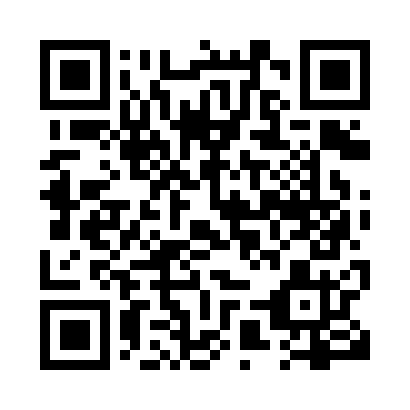 Prayer times for Fogo, Newfoundland and Labrador, CanadaMon 1 Jul 2024 - Wed 31 Jul 2024High Latitude Method: Angle Based RulePrayer Calculation Method: Islamic Society of North AmericaAsar Calculation Method: HanafiPrayer times provided by https://www.salahtimes.comDateDayFajrSunriseDhuhrAsrMaghribIsha1Mon3:085:041:116:439:1811:152Tue3:085:051:116:439:1811:143Wed3:085:051:126:439:1711:144Thu3:095:061:126:439:1711:145Fri3:095:071:126:439:1611:146Sat3:105:081:126:429:1611:147Sun3:105:091:126:429:1511:148Mon3:115:101:126:429:1511:139Tue3:115:101:126:429:1411:1310Wed3:125:111:136:419:1311:1311Thu3:125:121:136:419:1311:1312Fri3:135:131:136:419:1211:1213Sat3:145:141:136:409:1111:1214Sun3:145:161:136:409:1011:1115Mon3:155:171:136:399:0911:1116Tue3:155:181:136:399:0811:1117Wed3:165:191:136:389:0711:1018Thu3:175:201:136:389:0611:1019Fri3:175:211:136:379:0511:0920Sat3:185:231:146:379:0411:0921Sun3:195:241:146:369:0311:0822Mon3:195:251:146:359:0211:0723Tue3:205:261:146:359:0011:0724Wed3:225:281:146:348:5911:0425Thu3:245:291:146:338:5811:0226Fri3:265:301:146:328:5711:0027Sat3:295:311:146:328:5510:5728Sun3:315:331:146:318:5410:5529Mon3:345:341:146:308:5210:5230Tue3:365:361:146:298:5110:5031Wed3:385:371:136:288:4910:47